Hallo Sportsfreunde,um die Vorfreude der Weihnachtszeit gemeinsam zu verbringen und das Jahr ausklingen zu lassen, laden wir Euch zu unserem 1. Weihnachtsturnier ein.																Ort: 			Kultur- und Sportzentrum									Bahnhof Str. 30 b, 06796 BrehnaDatum:		18.12.2016						Anfänger+ Jahrgänge ab 2007Zeit:			Spielbeginn 11 Uhr (Hallenöffnung 10 Uhr)Startgebühr: 	20 EuroAnmeldung unter: 	Christian Ohmann, 0171-6788413, chs04@gmx.de, Überweisung an: 	IBAN: DE12 8607 0024 0627 9343 05			BIC: DEUTDEDBLEG Wir bitten Euch, uns eine Zusage bzw. Absage bis zum 07.12.2016 zu geben.Für das leibliche Wohl ist natürlich gesorgt.		Einen sportlichen Gruß			TSV Blau-Weiß Brehna			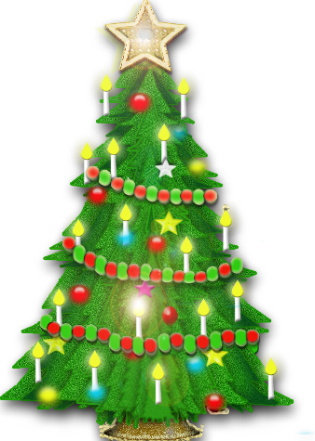 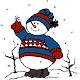 